	ΑΠΑΝΤΗΤΙΚΗ ΦΟΡΜΑ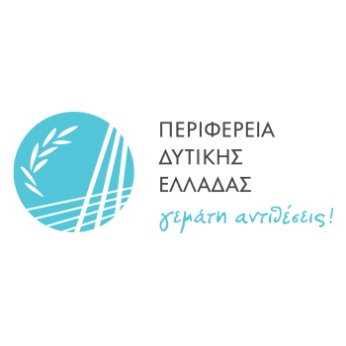 ΠΡΟΣ:  ΠΕΡΙΦΕΡΕΙΑ ΔΥΤΙΚΗΣ ΕΛΛΑΔΟΣΜε την παρούσα αίτηση εκδηλώνω το ενδιαφέρον μου για συμμετοχή της εταιρείας μας στο ελληνικό περίπτερο της παγκόσμιας έκθεσης “DUBAI EXPO 2020” για το διάστημα 21-27 Μαρτίου του 2022.ΣΤΟΙΧΕΙΑ ΕΝΔΙΑΦΕΡΟΜΕΝΟΥΟΝΟΜΑ:ΕΠΙΘΕΤΟ:ΕΤΑΙΡΕΙΑ:ΘΕΣΗ:ΤΗΛΕΦΩΝΟ ΕΡΓΑΣΙΑΣ:ΚΙΝΗΤΟ ΤΗΛΕΦΩΝΟ:ΔΙΕΥΘΥΝΣΗ ΗΛΕΚΤΡΟΝΙΚΟΥ ΤΑΧΥΔΡΟΜΕΙΟΥ:ΤΥΧΟΝ ΠΑΡΑΤΗΡΗΣΕΙΣ/ΣΗΜΕΙΩΣΕΙΣ:ΤΥΧΟΝ ΠΑΡΑΤΗΡΗΣΕΙΣ/ΣΗΜΕΙΩΣΕΙΣ:ΗΜΕΡΟΜΗΝΙΑ:Ο/H ΑΙΤΩΝ/ΟΥΣΑ(Υπογραφή)